    21 сентября в преддверии Дня работника дошкольного образования и Дня учителя состоялось заседание Президиума Севастопольской городской организации Профсоюза образования и науки РФ.    Заседание открыла председатель Татьяна Козлова. В своём выступлении она отметила, что городская организация принимает активное  участие в  оказании гуманитарной помощи жителям ДНР и ЛНР, воинам СВО и членам их семей.  В 2023 году на оздоровление членов семей мобилизованных для проведения СВО в санаториях «Днепр» и «Форос» израсходовано 414 000 руб.   Финансовая помощь   на оздоровление участников СВО оказана  в размере 85 930руб.    Заместитель председателя Вера Белая доложила о  мерах  социальной защиты педагогов, установленных  на региональном уровне.  «Доплата за счёт бюджета города Севастополя в размере 5000руб.По Положению об оплате труда с 1 октября 2023г. ежемесячная доплата к должностному окладу в учреждениях образования, расположенных в г.Севастополе, Инкермане, Балаклаве в размере 20% от оклада с учётом фактической нагрузки. Прибывшим на работу в учреждения, расположенные в сёлах в размере 30% от оклада с учётом фактической нагрузки.  Надбавка устанавливается молодым специалистам на срок до трёх лет с момента заключения трудового договора с учреждением.  При переводе молодого специалиста в течение трёх лет после заключения трудового договора из одного учреждения образования в другое ранее установленная надбавка сохраняется», - рассказала Вера Юрьевна.   На заседании Президиума рассмотрели вопросы введения с 1 октября нового Положения об оплате труда педагогических работников г.Севастополя, поощрения ветеранов  педагогического труда и профсоюзного актива с профессиональными праздниками. 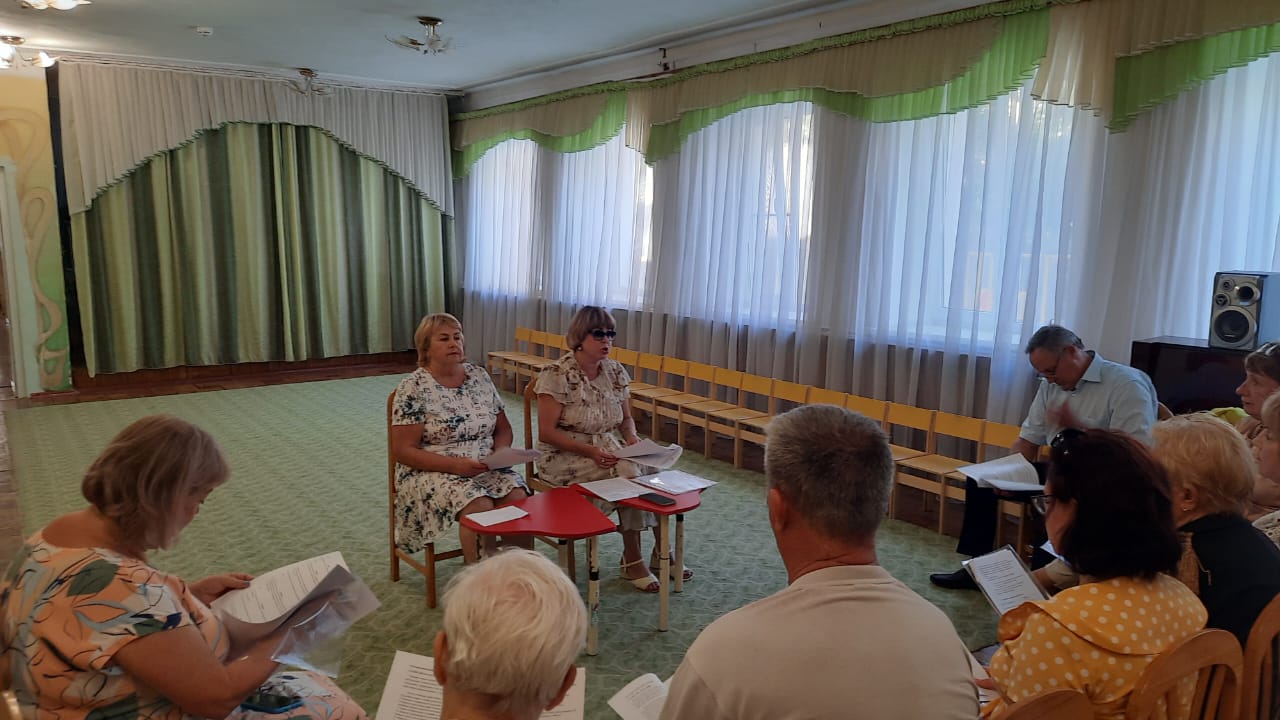 